Creating learning resources that include third party text and artistic works – Education Department or Education BodyUse this flowchart if you wish to upload teaching resources that include third party text and artistic works (ie material where the copyright is not owned by the Education Department or Education Body) to a public website or password protected intranet.Are you able to link to the material, use Creative Commons (CC) material, use material in which copyright has expired or create your own material instead?YES	NOHave you got permission to use the image/text or can you seek permission?LinkLinking is okay as it is not a copyright activity.Creative Commons (CC)Free to use provided you comply with licence conditions.Copyright has expiredWork in which copyright has expired is free to use.Create your own version Education Department/ Education Body owned material can be used however you would like, but label.If yes, upload to either a public website or password protected intranet, depending on the permission.If no, you may be able to rely on the Statutory Text and Artistic Works Licence (s 113P).If you are not using any third party material, you can upload theresource to a public facing website.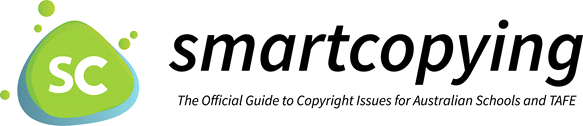 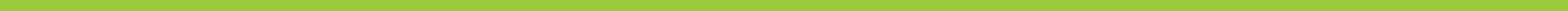 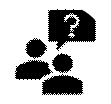 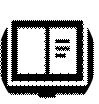 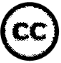 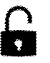 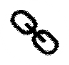 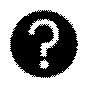 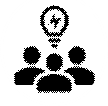 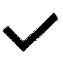 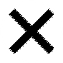 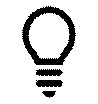 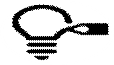 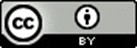 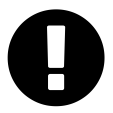 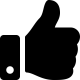 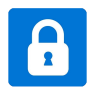 National Copyright Unit, Copyright Advisory Groups (Schools and TAFEs) smartcopying@det.nsw.edu.auRemember you must attribute all the materials you use. For more information on attribution, see Labelling and Attributing.